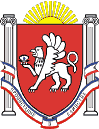 АдминистрацияНовоандреевский сельский поселенияСимферопольского района Республики Крым  ПОСТАНОВЛЕНИЕ№  57с. Новоандреевка 								              от 10.05.2016г.Об утверждении административного Регламента по предоставлению муниципальной услуги«Признание помещений жилыми помещениями, жилых помещений пригодными (непригодными) для проживания и многоквартирных домов аварийными и подлежащими сносу или реконструкции» В целях реализации Федерального закона от 27.07.2010 № 210-ФЗ «Об организации предоставления государственных и муниципальных услуг», на основании Федерального закона от 06.10.03 г. № 131-ФЗ «Об общих принципах организации местного самоуправления в Российской Федерации», Закона Республики Крым от 21.08.2014 № 54 - ЗРК «Об основах местного самоуправления в Республике Крым», Постановления администрации Новоандреевского сельского поселения от 31 марта 2015 года № 16 «Об утверждении Порядка разработки и утверждения административных регламентов предоставления муниципальных услуг и проведения экспертизы проектов административных  регламентов предоставления муниципальных услуг в Новоандреевском сельском поселении», Устава муниципального образования Новоандреевское сельское поселение Симферопольского района Республики Крым Администрация Новоандреевского сельского поселения ПОСТАНОВЛЯЕТ:Утвердить административный Регламент по предоставлению муниципальной услуги «Признание помещений жилыми помещениями, жилых помещений пригодными (непригодными) для проживания и многоквартирных домов аварийными и подлежащими сносу или реконструкции» Обнародовать настоящее постановление путем вывешивания его на информационном стенде администрации Новоандреевского сельского поселения (первый этаж здания администрации Новоандреевского сельского поселения, расположенного по адресу: Симферопольский р-н., с. Новоандреевка, ул. Победы 36), а также разместить его на официальном сайте Новоандреевского сельского поселения (http://novoandreevka.ru/).3.   Постановление вступает в силу с момента его обнародования.		Председатель Новоандреевского сельского советаГлава администрацииНовоандреевского сельского поселения					В.Ю. ВайсбейнУтверждено постановлением администрацииНовоандреевского сельского поселенияот 10.05.2016 № 57________________В. Ю. ВайсбейнАдминистративный регламент
предоставления муниципальной услуги «Признание помещений жилыми помещениями, жилых помещений пригодными (непригодными) для проживания и многоквартирных домов аварийными и подлежащими сносу или реконструкции»1. Общие положения1.1. Предмет регулирования административного регламента. Административный регламент (далее - регламент) предоставления муниципальной услуги «Признание помещений жилыми помещениями, жилых помещений пригодными (непригодными) для проживания и многоквартирных домов аварийными и подлежащими сносу или реконструкции» устанавливает порядок и стандарт предоставления муниципальной услуги по признанию помещений жилыми помещениями, жилых помещений пригодными (непригодными) для проживания и многоквартирных домов аварийными и подлежащими сносу или реконструкции.1.2. Круг заявителей.Заявителями являются лица, указанные в пункте 42 Положения, утвержденного постановлением Правительства Российской Федерации от 28 января 2006 г. N 47. «Об утверждении Положения о признании помещения жилым помещением, жилого помещения непригодным для проживания и многоквартирного дома аварийным и подлежащим сносу или реконструкции»От имени заявителя могут выступать его уполномоченные представители.1.3. Требования к порядку информирования о предоставлении муниципальной услуги.1.3.1. Заявитель может получить информацию о правилах предоставления муниципальной услуги: - непосредственно в администрации  Новоандреевского сельского поселения Симферопольского района Республики Крым (далее – администрация Новоандреевского сельского поселения);- с использованием средств телефонной и почтовой связи, электронной почты;- на официальном сайте  Новоандреевского сельского поселения в сети Интернет -новоандреевка.рф- информация о  предоставлении муниципальной услуги должна быть доступна для инвалидов1.3.2. Информация о месте нахождения и графике работы, а также иных реквизитах администрации Новоандреевского сельского поселения представлена в приложении №1.  1.3.3. При ответах на телефонные звонки и устные обращения, должностные лица администрации Новоандреевского сельского поселения подробно и в вежливой (корректной) форме информируют обратившихся по интересующим их вопросам. Ответ на телефонный звонок должен начинаться с информации о наименовании организации, в которую позвонил гражданин, фамилии, имени, отчестве и должности лица, принявшего телефонный звонок. 1.3.4. Информация, указанная в подпунктах 1.3.1 – 1.3.3 размещается на стендах непосредственно в администрации Новоандреевского сельского поселения.2. Стандарт предоставления муниципальной услуги2.1. Наименование муниципальной услуги.Наименование муниципальной услуги - «Признание помещений жилыми помещениями, жилых помещений пригодными (непригодными) для проживания и многоквартирных домов аварийными и подлежащими сносу» (далее - муниципальная услуга).2.2. Наименование органа, предоставляющего муниципальную услугу.Муниципальная услуга предоставляется администрацией Новоандреевского сельского поселения (далее - администрация) и осуществляется через межведомственную комиссию по оценке соответствия помещений и многоквартирных домов установленным в Положении о признании помещения жилым помещением, жилого помещения непригодным для проживания и многоквартирного дома аварийным и подлежащим сносу или реконструкции требованиям (далее - комиссия).2.3. Результат предоставления муниципальной услуги.Результатом предоставления муниципальной услуги является:- признание необходимости и возможности проведения капитального ремонта, реконструкции или перепланировки (при необходимости с технико-экономическим обоснованием) с целью приведения утраченных в процессе эксплуатации характеристик жилого помещения в соответствие с установленными требованиями и после их завершения - о продолжении процедуры оценки;- признание помещения несоответствующим требованиям, предъявляемым к жилому помещению, с указанием оснований, по которым помещение признается непригодным для проживания;- признание многоквартирного дома аварийным и подлежащим реконструкции;- признание многоквартирного дома аварийным и подлежащим сносу.2.4. Сроки предоставления муниципальной услуги.Срок принятия решения комиссией о соответствии помещения требованиям, предъявляемым к жилому помещению, и его пригодности для проживания, о выявлении оснований для признания помещения подлежащим капитальному ремонту, реконструкции или перепланировке (при необходимости с технико-экономическим обоснованием) с целью приведения утраченных в процессе эксплуатации характеристик жилого помещения в соответствие с установленными требованиями, о выявлении оснований для признания помещения непригодным для проживания, о выявлении оснований для признания многоквартирного дома аварийным и подлежащим реконструкции, о выявлении оснований для признания многоквартирного дома аварийным и подлежащим сносу не должен превышать 30 календарных дней с даты регистрации заявления или обращения заявителя через многофункциональный центр.Срок принятия решения и издания постановления администрацией о признании помещения жилым помещением, жилого помещения (за исключением жилого помещения жилищного фонда Российской Федерации и многоквартирных домов, находящихся в федеральной собственности) пригодным (непригодным) для проживания граждан, а также многоквартирного дома аварийным и подлежащим сносу или реконструкции составляет 30 дней с даты получения решения комиссии.2.5. Перечень нормативных правовых актов Российской Федерации и нормативных правовых актов Республики Крым, регулирующих предоставление муниципальной услуги.Предоставление муниципальной услуги осуществляется в соответствии со следующими нормативными правовыми актами:- Жилищным кодексом Российской Федерации от 29 декабря 2004 г. N 188-ФЗ (первоначальный текст опубликован в издании - Федеральным законом от 2 мая 2006 г. N 59-ФЗ «О порядке рассмотрения обращений граждан Российской Федерации» - Федеральным законом от 27 июля 2010 г. N 210-ФЗ «Об организации предоставления государственных и муниципальных услуг» - Федеральным законом от 6 октября 2003 г. N 131-ФЗ «Об общих принципах организации местного самоуправления в Российской Федерации» - Федеральным законом от 24 ноября 1995 года № 181-ФЗ «О социальной защите инвалидов в Российской Федерации- постановлением Правительства Российской Федерации от 28 января 2006 г. N 47 «Об утверждении Положения о признании помещения жилым помещением, жилого помещения непригодным для проживания и многоквартирного дома аварийным и подлежащим сносу или реконструкции» 2.6. Исчерпывающий перечень документов, необходимых для предоставления муниципальной услуги:2.6.1. Основанием для рассмотрения Администрацией Новоандреевского сельского поселения вопроса о предоставлении муниципальной услуги заявителям, является письменное обращение (заявление) заявителя.Заявители представляют в администрацию Новоандреевского сельского поселения по месту расположения многоквартирного дома либо жилого помещения следующие документы:а) заявление о признании помещения жилым помещением или жилого помещения непригодным для проживания и (или) многоквартирного дома аварийным и подлежащим сносу или реконструкции;б) копии правоустанавливающих документов на жилое помещение, право на которое не зарегистрировано в Едином государственном реестре прав на недвижимое имущество и сделок с ним;в) в отношении нежилого помещения для признания его в дальнейшем жилым помещением - проект реконструкции нежилого помещения;г) заключение специализированной организации, проводившей обследование многоквартирного дома, - в случае постановки вопроса о признании многоквартирного дома аварийным и подлежащим сносу или реконструкции;д) заключение проектно-изыскательской организации по результатам обследования элементов ограждающих и несущих конструкций жилого помещения - в случае, если в соответствии с абзацем третьим пункта 44 Положения о признании помещения жилым помещением, жилого помещения непригодным для проживания и многоквартирного дома аварийным и подлежащим сносу или реконструкции, утвержденного постановлением Правительства РФ от 28 января 2006 г. № 47, предоставление такого заключения является необходимым для принятия решения о признании жилого помещения соответствующим (не соответствующим) установленным в настоящем Положении требованиям;е) заявления, письма, жалобы граждан на неудовлетворительные условия проживания - по усмотрению заявителя;ж) копию документа, удостоверяющего личность заявителя (заявителей), являющегося физическим лицом, либо копию документа, удостоверяющего личность представителя физического или юридического лица;з) копию документа, удостоверяющего права (полномочия) представителя физического или юридического лица, если с заявлением обращается представитель заявителя (заявителей).Заявитель вправе представить заявление и прилагаемые к нему документы на бумажном носителе лично или посредством почтового отправления с уведомлением о вручении либо в форме электронных документов с использованием федеральной государственной информационной системы «Единый портал государственных и муниципальных услуг (функций)» (далее - единый портал), регионального портала государственных и муниципальных услуг или посредством многофункционального центра предоставления государственных и муниципальных услуг.Заявление, подаваемое в форме электронного документа, подписывается заявителем простой электронной подписью, а прилагаемые к нему электронные документы должны быть подписаны должностными лицами органов (организаций), выдавших эти документы, усиленной квалифицированной электронной подписью (если законодательством Российской Федерации для подписания таких документов не установлен иной вид электронной подписи).2.6.2. В случае если заявителем выступает орган государственного надзора (контроля), указанный орган представляет в комиссию свое заключение, после рассмотрения которого комиссия предлагает собственнику помещения представить документы, указанные в пункте 2.6.1 регламента.2.6.3. Комиссия на основании межведомственных запросов получает в том числе в электронной форме:а) сведения из Единого государственного реестра прав на недвижимое имущество и сделок с ним о правах на жилое помещение;б) технический паспорт жилого помещения, а для нежилых помещений - технический план;в) заключения (акты) соответствующих органов государственного надзора (контроля) в случае, если представление указанных документов в соответствии с абзацем третьим пункта 44 Положения о признании помещения жилым помещением, жилого помещения непригодным для проживания и многоквартирного дома аварийным и подлежащим сносу или реконструкции, утвержденного постановлением Правительства РФ от 28 января 2006 г. N 47, признано необходимым для принятия решения о признании жилого помещения соответствующим (не соответствующим) установленным в настоящем Положении требованиям.Заявитель вправе представить в комиссию указанные в пункте 2.6.3 регламента документы и информацию по своей инициативе.2.6.4. С заявителя не вправе требовать: - представления документов и информации или осуществления действий, представление или осуществление которых не предусмотрено нормативными правовыми актами, регулирующими отношения, возникающие в связи с предоставлением государственных и муниципальных услуг; - представления документов и информации, в том числе об оплате государственной пошлины, взимаемой за предоставление государственных и муниципальных услуг, которые находятся в распоряжении органов, предоставляющих государственные услуги, органов, предоставляющих муниципальные услуги, иных государственных органов, органов местного самоуправления либо подведомственных государственным органам или органам местного самоуправления организаций, участвующих в предоставлении предусмотренных частью 1 статьи 1 настоящего Федерального закона государственных и муниципальных услуг, в соответствии с нормативными правовыми актами Российской Федерации, нормативными правовыми актами субъектов Российской Федерации, муниципальными правовыми актами, за исключением документов, включенных в определенный частью 6 статьи 7 настоящего Федерального закона перечень документов. - представления документов, не предусмотренных настоящим административным регламентом.2.7. Исчерпывающий перечень оснований для отказа в приеме документов, необходимых для предоставления муниципальной услуги.Оснований для отказа в приеме документов, необходимых для предоставления муниципальной услуги нет.2.8. Исчерпывающий перечень оснований для отказа в предоставлении муниципальной услуги.В предоставлении муниципальной услуги отказывается в случае:1) не предоставления заявителем определенных пунктом 2.6.1. настоящего Административного регламента документов, обязанность по предоставлению которых возложена на заявителя;2) поступления в Администрацию ответа органа государственной власти, органа местного самоуправления либо подведомственной органу государственной власти или органу местного самоуправления организации на межведомственный запрос, свидетельствующего об отсутствии документа и (или) информации, необходимых для предоставления муниципальной услуги, если соответствующий документ не представлен заявителем по собственной инициативе. Отказ в предоставлении муниципальной услуги по указанному основанию допускается в случае, если Администрация после получения указанного ответа уведомила заявителя о получении такого ответа, предложила заявителю представить документ и (или) информацию, необходимые для предоставления муниципальной услуги, в соответствии с пунктом 2.6.1. настоящего Административного регламента, и не получила от заявителя такие документ и (или) информацию в течение пятнадцати рабочих дней со дня направления уведомления;3) предоставления документов в ненадлежащий орган;4) обращения за оказанием муниципальной услуги ненадлежащего лица;5) представителем не представлена оформленная в установленном порядке доверенность на осуществление действий.6) представление заявителем не надлежаще оформленных документов, (наличие исправлений, серьёзных повреждений, не позволяющих однозначно истолковать их содержание, отсутствие обратного адреса, отсутствие подписи, печати).2.9. Основанием для приостановления муниципальной услуги является:- принятие комиссией решения о проведении дополнительного обследования помещения;- принятие комиссией решения о проведении дополнительного обследования элементов ограждающих и несущих конструкций жилого помещения, с привлечением проектно-изыскательской организации;- принятие комиссией решения о необходимости в заключении (актах) органов государственного надзора (контроля), необходимых для принятия решения о признании жилого помещения соответствующим (не соответствующим установленным требованиям).2.10. Размер платы, взимаемой с заявителя при предоставлении муниципальной услуги.Муниципальная услуга предоставляется бесплатно.2.11. Максимальный срок ожидания в очереди при подаче запроса о предоставлении муниципальной услуги и при получении результата предоставления муниципальной услуги.2.11.1. Максимальное время ожидания в очереди при подаче заявления о предоставлении муниципальной услуги не должно превышать 15 минут.2.11.2. Максимальное время ожидания в очереди на получение результата предоставления муниципальной услуги не должно превышать 15 минут.2.12. Срок и порядок регистрации запроса заявителя о предоставлении муниципальной услуги и услуги, предоставляемой организацией, участвующей в предоставлении муниципальной услуги, в том числе в электронной форме.Регистрация Заявления производится уполномоченным специалистом Администрации в течение 15 минут.2.13. Требования к помещениям, в которых предоставляется муниципальная услуга, к местам ожидания и приема заявителей, размещению и оформлению визуальной текстовой и мультимедийной информации о порядке предоставления муниципальной услуги.2.13.1. Помещения, предназначенные для предоставления муниципальной услуги, должны соответствовать, правилам пожарной безопасности, нормам охраны труда, санитарно-эпидемиологическим правилам и нормативам и обеспечивать беспрепятственный доступ инвалидов2.13.2. Помещения, в котором предоставляется муниципальная услуга, включают места для ожидания, места для информирования заявителей и заполнения необходимых документов, а также места для приема заявителей. 2.13.3. Прием заявителей осуществляется в администрации Новоандреевского сельского поселения 2.13.4. В целях обеспечения конфиденциальности сведений о заявителе, одним должностным лицом одновременно ведется прием только одного заявителя по одному обращению за предоставлением одной муниципальной услуги. 2.13.5. Кабинет для приема заявителей должен быть оборудован информационными табличками (вывесками) с указанием:  - фамилии и инициалов работников администрации, осуществляющих прием. 2.13.6. Место для приема заявителей должно быть снабжено столом, стулом, писчей бумагой и канцелярскими принадлежностями, а также быть приспособлено для оформления документов. 2.13.7. Информация, касающаяся предоставления муниципальная услуги,  располагаться на информационных стендах в администрации Новоандреевского сельского поселения. На стендах размещается следующая информация: -общий режим работы администрации Новоандреевского сельского поселения; -номера телефонов работников администрации Новоандреевского сельского поселения, осуществляющих прием заявлений и заявителей; -образец заполнения заявления; -перечень документов, необходимых для предоставления муниципальной услуги. 2.14. Показатели доступности и качества услуги.2.14.1. Показателями оценки доступности услуги являются:- транспортная доступность к местам предоставления услуги (не более 10 минут ходьбы от остановки общественного транспорта);- размещение информации о порядке предоставления услуги на Едином портале государственных и муниципальных услуг;- размещение информации о порядке предоставления услуги на официальном сайте администрации Новоандреевского сельского поселения;- оказание персоналом учреждения помощи инвалидам в посадке в транспортное средство и высадке из него перед входом в учреждение, в том числе с использованием кресла-коляски;- возможность самостоятельного передвижения по территории, на которой расположен объект в целях доступа к месту предоставления муниципальной услуги, входа в такие объекты и выхода из них, посадки в транспортное средство и высадки из него перед входом на объект, в том числе с использованием кресла-коляски, в том числе с помощью специалистов, предоставляющих услуги;- сопровождение  инвалидов, имеющих  стойкие расстройства функции  зрения  и самостоятельного передвижения по территории учреждения, а также при пользовании услугами, предоставляемыми им;-  содействие инвалиду при входе в здание и выходе из него, информирование инвалида о доступных маршрутах общественного транспорта;- допуск сурдопереводчика и тифлосурдопереводчика;- допуск на объекты собаки-проводника при наличии документа, подтверждающего ее специальное обучение и выдаваемого по форме и в порядке, которые определяются федеральным органом исполнительной власти, осуществляющим функции по выработке и реализации государственной политики и нормативно-правовому регулированию в сфере социальной защиты населения;- выделение не менее 10 процентов мест (но не менее одного места) для парковки специальных автотранспортных средств инвалидов на каждой стоянке (остановке) автотранспортных средств. 	В случаях, если существующее административное здание и объекты социальной, инженерной и транспортной инфраструктур невозможно  приспособить с учетом потребностей инвалидов, необходимо  обеспечить предоставление муниципальной  услуги  по месту жительства инвалида или в дистанционном режиме.2.15. Показателями оценки качества предоставления муниципальной услуги являются:- количество взаимодействий заявителя с должностными лицами при предоставлении муниципальной услуги (не более двух раз);- соблюдение срока предоставления услуги;- соблюдение сроков ожидания в очереди при предоставлении услуги (не более 15 минут);- возможность получения информации о ходе предоставления муниципальной услуги по телефону в администрации Новоандреевского сельского поселения;- возможность приема документов в «МФЦ»;- отсутствие поданных в установленном порядке жалоб на решения или действия (бездействие), принятые или осуществленные при предоставлении услуги.2.16. Иные требования, в том числе учитывающие особенности предоставления муниципальной услуги в многофункциональных центрах (далее – «МФЦ») и особенности предоставления муниципальной услуги в электронной форме.2.16.1. Предоставление муниципальной услуги в «МФЦ» осуществляется при наличии соглашения о взаимодействии между администрацией Новоандреевского сельского поселения и МФЦ (далее – соглашение о взаимодействии).Предоставление муниципальной услуги в «МФЦ» осуществляется по принципу «одного окна», в соответствии с которым предоставление муниципальной услуги осуществляется после однократного обращения заявителя с соответствующим запросом, а взаимодействие с администрацией Новоандреевского сельского поселения, предоставляющей муниципальную услугу, осуществляется многофункциональным центром без участия заявителя в соответствии с нормативными правовыми актами и соглашением о взаимодействии.2.16.2. Предоставление муниципальной услуги в электронной форме, в том числе взаимодействие органов, предоставляющих государственные услуги, органов, предоставляющих муниципальные услуги, организаций, организующих предоставление государственных и муниципальных услуг, и заявителей, осуществляется на базе информационных систем, включая государственные и муниципальные информационные системы, составляющие информационно-технологическую и коммуникационную инфраструктуру.3. Состав, последовательность и сроки выполнения административных процедур, требования к порядку их выполнения, в том числе особенности выполнения административных процедур в электронной форме3.1. Исчерпывающий перечень административных процедур (действий).Предоставление муниципальной услуги включает в себя следующие административные процедуры:- прием и регистрация заявления и документов к нему;- организация заседания комиссии;- рассмотрение заявления и приложенных документов на заседании комиссии;- принятие решения, издание постановления администрации;- передача заключения комиссии и распоряжения администрации заявителю.3.1.1. Описание административной процедуры «Прием и регистрация заявления и документов к нему».3.1.1.1. Основанием для начала исполнения административной процедуры является поступление заявления в администрацию Новоандреевского сельского поселения.Ответственным за исполнение данной административной процедуры является специалист  администрации.3.1.1.2. Специалист администрации при поступлении заявления обязан:- проверить наличие либо отсутствие оснований для отказа в приеме документов, предусмотренных пунктом 2.7 регламента;- принять заявление и документы к нему и передать заявителю копию заявления с указанием времени и даты приема документов с проставлением подписи.3.1.1.3. Принятые специалистом администрации  заявления регистрируются в журнале учета обращений граждан по предоставлению муниципальной услуги. Одновременно по каждому заявлению формируется отдельное дело.3.1.1.4. Специалист администрации  в течение трех дней со дня регистрации заявления определяет с председателем комиссии дату проведения заседания комиссии.3.1.1.5. Максимальный срок исполнения административной процедуры составляет 1 календарный день.3.1.2. Описание административной процедуры «Организация заседания комиссии».3.1.2.1. Основанием для начала исполнения административной процедуры является определение даты проведения заседания комиссии.3.1.2.2. Специалист администрации  рассматривает заявление и представленные к нему документы, проводит проверку наличия либо отсутствия основания для отказа в предоставлении муниципальной услуги, предусмотренного пунктом 2.8 регламента.3.1.2.3. По результатам проверки специалист администрации  осуществляет подготовку межведомственного запроса о наличии или об отсутствии документа и (или) информации, если соответствующий документ не представлен заявителем самостоятельно.3.1.2.4. В случае поступления специалисту администрации  ответа на межведомственный запрос, свидетельствующего об отсутствии документа и (или) информации, необходимой для предоставления муниципальной услуги, специалистом администрации  в течение двух дней оформляется письменное уведомление заявителю о необходимости представления соответствующего документа и (или) информации, необходимой для предоставления муниципальной услуги, с установлением срока представления документа и (или) информации в течение трех дней со дня получения заявителем уведомления, которое подписывается специалистом администрации . Уведомление направляется заявителю почтовым отправлением в форме заказного письма с обратным уведомлением в течении трех дней со дня получения ответа на межведомственный запрос. Копия квитанции об отправке заказного письма остается у специалиста администрации  для последующего хранения в деле.При обращении заявителя через единый портал специалист администрации  через единый портал уведомляет заявителя о необходимости представления документов, предусмотренных пунктом 2.6.1 регламента (в случае их отсутствия), в течение трех дней.3.1.2.5. В случае непредставления заявителем документа и (или) информации, указанных в подпункте 3.1.2.4, специалистом администрации  готовится письменное уведомление об отказе в предоставлении муниципальной услуги, которое направляется заявителю почтовым отправлением в форме заказного письма. Срок направления письменного уведомления об отказе в предоставлении муниципальной услуги не должен превышать 30 дней с даты регистрации заявления о признании помещения жилым помещением или жилого помещения непригодным для проживания и (или) многоквартирного дома аварийным и подлежащим сносу или реконструкции. Копия квитанции об отправке заказного письма остается у специалиста администрации  для последующего хранения в деле.В случае обращения заявителя через многофункциональный центр специалист администрации направляет уведомление об отказе в предоставлении муниципальной услуги в многофункциональный центр.3.1.2.6. В случае поступления специалисту администрации  на межведомственный запрос документа и (или) информации, необходимых для предоставления муниципальной услуги, а также в случае представления заявителем, обратившимся через Единый портал, оригиналов документов, предусмотренных пунктом 2.6.1 регламента, специалист администрации  организует заседание комиссии.3.1.2.7. Максимальный срок исполнения административной процедуры составляет 10 календарных дней.3.1.3. Описание административной процедуры «Рассмотрение заявления и приложенных к нему документов на заседании комиссии».3.1.3.1. Основанием для начала исполнения административной процедуры является подготовленный пакет документов, предусмотренный пунктом 2.6.1 регламента.3.1.3.2. Комиссия рассматривает заявление и прилагаемые к нему документы.3.1.3.3. По результатам работы комиссия принимает одно из следующих решений:- о соответствии помещения требованиям, предъявляемым к жилому помещению, и его пригодности для проживания;- о выявлении оснований для признания помещения подлежащим капитальному ремонту, реконструкции или перепланировке (при необходимости с технико-экономическим обоснованием) с целью приведения утраченных в процессе эксплуатации характеристик жилого помещения в соответствие с установленными в настоящем Положении требованиями;- о выявлении оснований для признания помещения непригодным для проживания;- о выявлении оснований для признания многоквартирного дома аварийным и подлежащим реконструкции;- о выявлении оснований для признания многоквартирного дома аварийным и подлежащим сносу.Решение принимается большинством голосов членов комиссии и оформляется в виде заключения в 3 экземплярах с указанием соответствующих оснований принятия решения. Если число голосов «за» и «против» при принятии решения равно, решающим является голос председателя комиссии. В случае несогласия с принятым решением члены комиссии вправе выразить свое особое мнение в письменной форме и приложить его к заключению.В случае если комиссией проводится оценка жилых помещений жилищного фонда Российской Федерации или многоквартирного дома, находящегося в федеральной собственности, орган местного самоуправления не позднее чем за 20 дней до дня начала работы комиссии обязан в письменной форме посредством почтового отправления с уведомлением о вручении, а также в форме электронного документа с использованием единого портала направить в федеральный орган исполнительной власти Российской Федерации, осуществляющий полномочия собственника в отношении оцениваемого имущества, и правообладателю такого имущества уведомление о дате начала работы комиссии, а также разместить такое уведомление на межведомственном портале по управлению государственной собственностью в информационно-телекоммуникационной сети «Интернет».В случае если уполномоченные представители федерального органа исполнительной власти Российской Федерации, осуществляющего полномочия собственника в отношении оцениваемого имущества, и правообладателя такого имущества не принимали участие в работе комиссии (при условии соблюдения порядка уведомления о дате начала работы комиссии), комиссия принимает решение в отсутствие указанных представителей.Специалист администрации  в день принятия решения направляет заключение в соответствующую администрацию для подготовки проекта распоряжения.В случае если комиссией проводилась оценка жилых помещений жилищного фонда Российской Федерации, а также многоквартирного дома, находящегося в федеральной собственности, специалист администрации  в день принятия решения направляет заключение в федеральный орган исполнительной власти, осуществляющий полномочия собственника в отношении оцениваемого имущества для принятия решения в соответствии с действующим законодательством.Максимальный срок исполнения административной процедуры составляет один день.3.1.3.4. В случае принятия комиссией решения о проведении дополнительного обследования помещения, решения о необходимости предоставления заключения проектно-изыскательской организации по результатам обследования элементов ограждающих и несущих конструкций жилого помещения, с привлечением проектно-изыскательской организации либо решения о необходимости в заключении (актах) органов государственного надзора (контроля), необходимых для принятия решения о признании жилого помещения соответствующим (не соответствующим) установленным требованиям, специалист администрации  в двухдневный срок:- запрашивает у заявителя документ (заключение) об обследовании проектно-изыскательской организацией элементов ограждающих и несущих конструкций жилого помещения;- запрашивает в органах государственного надзора (контроля) в письменной форме документы, необходимые для принятия соответствующего решения, указанного в подпункте 3.1.3.3 регламента;- оформляет письменное уведомление о приостановлении муниципальной услуги, которое подписывается специалистом администрации  и направляется заявителю в трехдневный срок почтовым отправлением в форме заказного письма с указанием причин приостановления муниципальной услуги. Копия квитанции об отправке заказного письма остается у специалиста администрации  для последующего хранения в деле.В случае обращения заявителя через многофункциональный центр специалист администрации  направляет уведомление о приостановлении муниципальной услуги в многофункциональный центр.3.1.3.5. Возобновление предоставления муниципальной услуги осуществляется со дня поступления дополнительных документов, необходимых для принятия комиссией соответствующего решения, путем представления дополнительных документов самостоятельно заявителем либо получения документов по межведомственному запросу.Прием и регистрация дополнительных документов, организация заседания комиссии, рассмотрение документов на заседании комиссии, принятие решения и оформление заключения комиссии осуществляется в соответствии с пунктами 3.1.1-3.1.3 регламента.3.1.3.6. Максимальный срок исполнения административной процедуры составляет 16 дней со дня формирования пакета документов на заседание комиссии.3.1.4. Описание административной процедуры «Принятие решения, издание постановления администрации».3.1.4.1. Основанием для начала исполнения административной процедуры является направленное комиссией решение, оформленное в виде заключения.3.1.4.2. На основании полученного заключения администрация осуществляет подготовку проекта постановления администрации с указанием о дальнейшем использовании помещения, сроках отселения физических и юридических лиц в случае признания дома аварийным и подлежащим сносу или реконструкции или о признании необходимости проведения ремонтно-восстановительных работ.3.1.4.3. Подписанный главой администрации проект постановления администрации является принятым решением о дальнейшем использовании помещения, сроках отселения физических и юридических лиц в случае признания дома аварийным и подлежащим сносу или реконструкции или о признании необходимости проведения ремонтно-восстановительных работ.3.1.4.4. Максимальный срок исполнения административной процедуры составляет 30 дней со дня получения заключения комиссии.3.1.5. Описание административной процедуры «Направление заключения комиссии и распоряжения администрации заявителю».3.1.5.1. Основанием для начала исполнения административной процедуры является издание распоряжения администрации (правового акта федерального органа исполнительной власти).3.1.5.2. Специалист администрации  уведомляет заявителя посредством телефонной, факсимильной либо почтовой связи о необходимости получения заключения комиссии, распоряжения администрации (правового акта федерального органа исполнительной власти) в течение четырех дней.3.1.5.3. В случае, если заявитель не обратился в комиссию за получением заключения, распоряжения администрации (правового акта федерального органа исполнительной власти) в течение четырех дней после уведомления, специалист администрации  в течение одного дня направляет заявителю копию заключения комиссии, копию распоряжения администрации (правового акта органа федеральной исполнительной власти) почтовым отправлением в виде заказного письма.При обращении заявителя через многофункциональный центр специалист администрации  направляет заключение комиссии, распоряжение администрации (правового акта федерального органа исполнительной власти) в многофункциональный центр.Максимальный срок исполнения административной процедуры составляет пять дней.4. Формы контроля за исполнением Административного регламента4.1. Порядок осуществления текущего контроля за соблюдением и исполнением должностными лицами положений настоящего административного регламента, а также принятием ими решений. Текущий контроль за соблюдением последовательности действий, определенных административными процедурами по предоставлению услуги, и принятием решений специалистами осуществляется должностными лицами администрации Новоандреевского сельского поселения, ответственными за контроль предоставления услуг.4.2. Порядок и периодичность осуществления плановых и внеплановых проверок полноты и качества предоставления муниципальной услуги, в том числе порядок и формы контроля за полнотой и качеством предоставления муниципальной услуги Порядок и периодичность осуществления плановых и внеплановых проверок полноты и качества предоставления муниципальной услуги осуществляется на основании планов работы, утверждаемых главой Новоандреевского сельского поселения. Внеплановая проверка может проводиться по конкретному обращению заявителя или иных заинтересованных лиц. Для проведения внеплановой проверки полноты и качества организации предоставления муниципальной услуги формируется комиссия, состав которой утверждается распоряжением администрации сельского поселения.  Результаты проверки оформляются в виде справки, в которой отмечаются выявленные недостатки и указываются предложения по их устранению.4.3. Ответственность должностных лиц администрации муниципального образования за решения и действия (бездействие), принимаемые (осуществляемые) ими в ходе предоставления муниципальной услуги. По результатам проведенных проверок в случае выявления нарушений настоящего административного регламента, главой Администрации осуществляется привлечение виновных лиц к дисциплинарной ответственности в соответствии с Трудовым кодексом Российской Федерации.За неправомерные решения (действия, бездействия) принимаемые (осуществляемые) в ходе предоставления муниципальной услуги, являющиеся административными правонарушениями или преступлениями, виновные лица могут быть привлечены к административной или уголовной ответственности в соответствии с законодательством Российской Федерации.4.4. Порядок и формы контроля за предоставлением муниципальной услуги, в том числе со стороны граждан, их объединений и организаций. Граждане, их объединения и организации могут осуществлять контроль за предоставлением муниципальной услуги в форме замечаний к качеству предоставления муниципальной услуги, а также предложений по улучшению качества предоставления муниципальной услуги. 5. Досудебный (внесудебный) порядок обжалования решений и действий (бездействия) органа, предоставляющего муниципальную услугу, а также должностных лиц или муниципальных служащих5.1. Информация для заявителя о его праве на досудебное (внесудебное) обжалование действий (бездействия), принятых (осуществляемых) в ходе предоставления муниципальной услуги. Заявитель либо его представитель вправе обратиться с жалобой на действия (бездействие) администрации Новоандреевского сельского поселения, а также должностных лиц, муниципальных  служащих и решения, осуществляемые (принятые) в ходе предоставления муниципальной услуги (далее – жалоба). Жалоба подается непосредственно в администрацию Новоандреевского сельского поселения в письменной форме, в том числе при личном приеме, через многофункциональный центр, в форме электронного документа или направляется по почте.        В случае подачи жалобы при личном приеме заявитель представляет документ, удостоверяющий его личность в соответствии с законодательством Российской Федерации. Заявитель имеет право обратиться с жалобой, в том числе в следующих случаях:- нарушение срока регистрации заявления о предоставлении муниципальной услуги;- нарушение срока предоставления муниципальной услуги;- требование у заявителя документов, не предусмотренных нормативными правовыми актами Российской Федерации, нормативными правовыми актами субъекта Российской Федерации, муниципальными правовыми актами для предоставления муниципальной услуги;- отказ в приёме документов, предоставление которых предусмотрено нормативными правовыми актами Российской Федерации, нормативными правовыми актами субъекта Российской Федерации, муниципальными правовыми актами;- затребование с заявителя при предоставлении муниципальной услуги платы, не предусмотренной нормативными правовыми актами Российской Федерации, нормативными правовыми актами субъекта Российской Федерации, муниципальными правовыми актами;- отказ органа, предоставляющего муниципальную услугу, должностного лица органа, предоставляющего муниципальную услугу, в исправлении допущенных опечаток и ошибок в выданных в результате предоставления муниципальной услуги документах либо нарушение установленного срока таких исправлений.- отказ в предоставлении муниципальной услуги, если основания отказа не предусмотрены федеральными законами и принятыми в соответствии с ними иными нормативными правовыми актами Российской Федерации, нормативными правовыми актами субъекта Российской Федерации, муниципальными правовыми актами.5.2. Предмет досудебного (внесудебного) обжалования. 5.2.1. Предметом досудебного (внесудебного) обжалования являются действия (бездействие) администрации муниципального образования, а также должностных лиц, муниципальных  служащих и решения, осуществляемые (принятые) в ходе предоставления муниципальной услуги. Жалоба может быть направлена по почте, через многофункциональный центр, с использованием информационно-телекоммуникационной сети «Интернет», официального сайта Администрации, единого портала государственных и муниципальных услуг либо регионального портала государственных и муниципальных услуг, а также может быть принята при личном приеме заявителя.5.2.2. Жалоба должна содержать:- наименование органа, предоставляющего муниципальную услугу, должностного лица органа, предоставляющего муниципальную услугу, либо муниципального служащего, решение и действия (бездействие) которого обжалуются;- фамилию, имя, отчество (последнее - при наличии), сведения о месте жительства заявителя - физического лица либо наименование, сведения о месте нахождения заявителя - юридического лица, номер (номера) контактного телефона, адрес (адреса) электронной почты (при наличии) и почтовый адрес, по которым должен быть направлен ответ заявителю;- сведения об обжалуемых решениях и действиях (бездействии) органа, предоставляющего муниципальную услугу, должностного лица органа, предоставляющего муниципальную услугу, либо муниципального служащего;- доводы, на основании которых заявитель не согласен с решением и действием (бездействием) органа, предоставляющего муниципальную услугу, должностного лица органа, предоставляющего муниципальную услугу либо муниципального служащего. Заявителем могут быть представлены документы (при наличии), подтверждающие доводы заявителя, либо их копии.Жалоба, поступившая в орган, предоставляющий муниципальную услугу подлежит рассмотрению в течение 15 рабочих дней со дня её регистрации, а в случае обжалования отказа органа, предоставляющего муниципальную услугу в приёме документов у заявителя либо в исправлении допущенных опечаток и ошибок или в случае обжалования нарушения установленного срока таких исправлений - в течение 5 рабочих дней со дня её регистрации.5.3. Исчерпывающий перечень оснований для отказа в рассмотрении жалобы либо приостановления ее рассмотрения:- отсутствие в жалобе фамилии заявителя, направившего жалобу, и почтового адреса, по которому должен быть направлен ответ;- получение жалобы, в которой содержатся нецензурные либо оскорбительные выражения, угрозы жизни, здоровью и имуществу должностного лица уполномоченного органа, а также членов его семьи;- невозможность прочтения текста жалобы, о чем сообщается заявителю, направившему жалобу, если его фамилия и почтовый адрес поддаются прочтению.По результатам рассмотрения жалобы Администрация принимает одно из следующих решений:- удовлетворяет жалобу, в том числе в форме отмены принятого решения, исправления допущенных органом, предоставляющим муниципальную услугу, опечаток и ошибок в выданных в результате предоставления муниципальной услуги документах, возврата заявителю денежных средств, взимание которых не предусмотрено нормативными правовыми актами Российской Федерации, нормативными правовыми актами субъектов Российской Федерации, муниципальными правовыми актами, а также в иных формах;- отказывает в удовлетворении жалобы.5.4. Основания для начала процедуры досудебного (внесудебного) обжалования. Основанием для начала процедуры досудебного (внесудебного) обжалования является поступление жалобы и отсутствие оснований, указанных в подпункте 5.3. 5.5. Право заявителя на получение информации и документов, необходимых для обоснования рассмотрения жалобы. В случае если для подачи жалобы требуется получение информации и документов, необходимых для обоснования рассмотрения жалобы, такие информация и документы предоставляются по письменному обращению лица, намеревающегося подать жалобу. 5.6. Органы местного самоуправления и должностные лица, которым может быть направлена жалоба заявителя в досудебном (внесудебном) порядке. Жалоба направляется Главе администрации Новоандреевского сельского поселения Симферопольского района Республики Крым. 5.7. Сроки рассмотрения жалобы. 5.7.1. Срок рассмотрения жалобы не должен превышать 15 (пятнадцать) рабочих дней с момента регистрации обращения, а в случае обжалования отказа в приеме документов у заявителя либо в исправлении допущенных опечаток и ошибок или в случае обжалования нарушения установленного срока таких исправлений – в течение пяти рабочих дней со дня ее регистрации. 5.7.2. В случае установления в ходе или по результатам рассмотрения жалобы признаков состава административного правонарушения или преступления должностное лицо, наделенное полномочиями по рассмотрению жалоб, незамедлительно направляет имеющиеся материалы в органы прокуратуры. 5.8. Результат досудебного (внесудебного) обжалования применительно к каждой процедуре либо инстанции обжалования. По результатам рассмотрения жалобы принимается решение о признании неправомерными действия (бездействия) администрации Новоандреевского сельского поселения, а также должностных лиц, муниципальных служащих и решений, осуществляемых (принятых) в ходе предоставления муниципальной услуги либо об отказе в удовлетворении жалобы. Приложение № 1к Административному регламентупо предоставлению муниципальной услуги«Признание помещений жилыми помещениями, жилых помещений пригодными (непригодными) для проживания и многоквартирных домов аварийными и подлежащими сносу или реконструкции» Контактная информацияОбщая информация об администрации Новоандреевского сельского поселения Симферопольского района Республики КрымГрафик работы администрации Новоандреевского сельского поселения Симферопольского района Республики КрымПриложение № 1к Административному регламентупо предоставлению муниципальной услуги«Признание помещений жилыми помещениями, жилых помещений пригодными (непригодными) для проживания и многоквартирных домов аварийными и подлежащими сносу или реконструкции» Блок-схема прохождения административных процедур при предоставлении муниципальной услуги.Почтовый адрес для направления корреспонденции ул. Победы, 36 с. Новоандреевка Симферопольский район Республика КрымФактический адрес ул. Победы, 36 с. Новоандреевка Симферопольский район Республика КрымАдрес электронной почты для направления корреспонденцииn-a297511@yandex.ruТелефон для справок326-240, 326-238Официальный сайт в сети Интернетhttp://novoandreevka.ruФИО руководителяПредседатель Новоандреевского сельского совета-Глава администрации Новоандреевского сельского поселения Вячеслав Юрьевич ВайсбейнДень неделиЧасы работы (обеденный перерыв) Часы приема граждан Понедельник с 8-00 до 17-00(перерыв с 12-00 до 12-45)с 8-30 до 16-00(перерыв с 12-00 до 12-45)Вторник с 8-00 до 17-00(перерыв с 12-00 до 12-45)Средас 8-00 до 17-00(перерыв с 12-00 до 12-45)Четвергс 8-00 до 17-00(перерыв с 12-00 до 12-45)с 8-30 до 16-00(перерыв с 12-00 до 12-45)Пятницас 8-00 до 15-45(перерыв с 12-00 до 12-45)Суббота, воскресеньеВыходной день Выходной день Прием и регистрация заявления и документов к нему - не более 1 дняПриемОрганизация заседания комиссии - не более 10 календарных дней.Проведение обследованияРассмотрение заявления и приложенных к нему документов на заседании комиссии - не более 1 календарного дня.Принятие решения, издание постановления администрации – не более 30 дней со дня получения заключения комиссииНаправление заключения комиссии и распоряжения администрации заявителю не более пяти дней